Bat and Moth Walk on Sunday 30th July 2017 Our thanks to Bill Welch who was responsible for trapping and identifying the moths on this very well-attended event. He has sent us this report and photographs taken at the site. He has also supplied a spreadsheet showing the names of the moths and their larval food plants which can be found on the Wildlife page. "There were 27 moths of 13 species, quite good for a short period of trapping with a low-powered trap.  Nothing out of the ordinary arrived, in fact most of the food plants were within arm's reach. The little Straw Grass-veneer on a grass stem I photographed before I set the trap.  There were dozens of them in the grass, easily disturbed by a walker.  All the others were photographed in or on the trap."The MothsThe Trap"The trap was a Skinner type with a 15 watt actinic bulb, which gives off most of its light in the ultra-violet.  The construction is extremely simple and the whole setup, including a battery good enough to power it all night if necessary, folds down into a bag I can carry in one hand.  (It is quite heavy, though.)  The other bag in the photo of the trap contained a couple of moth books.  And I carry my camera in a shoulder-bag."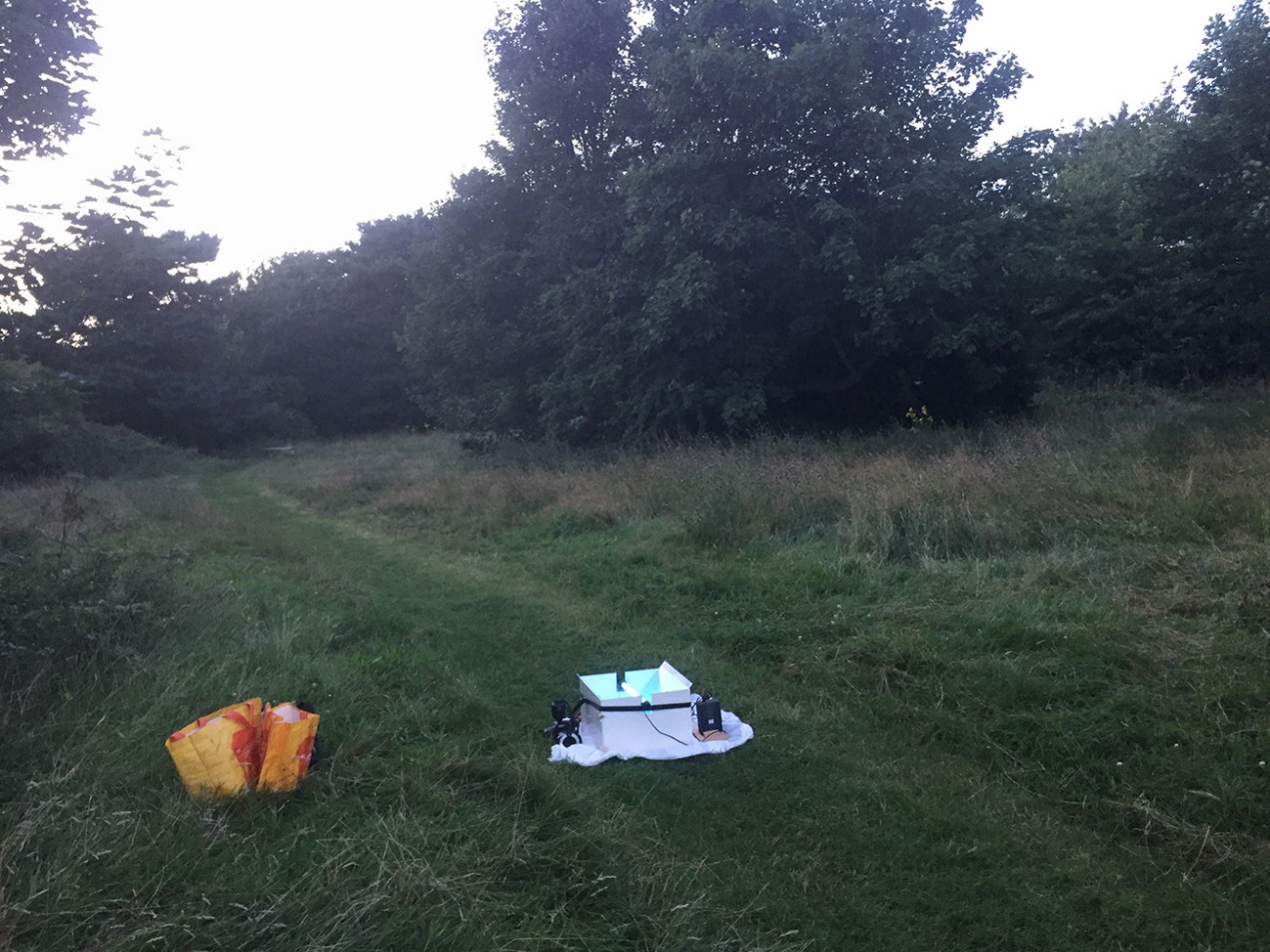 By Bill Welch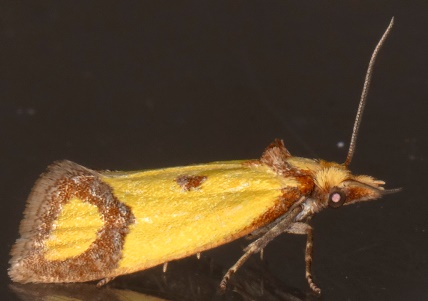 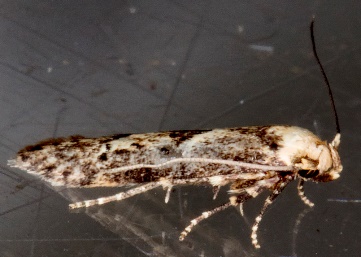 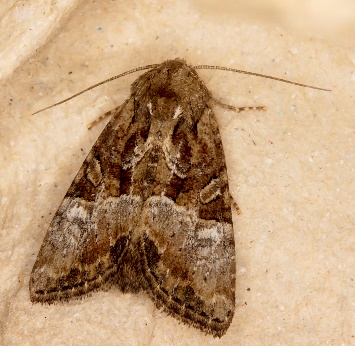  Agapeta zoegana Blastobasis adustella Blastobasis adustellaCloaked minor Cloaked minor 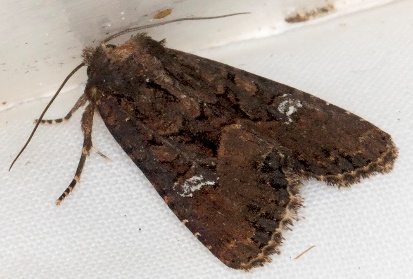 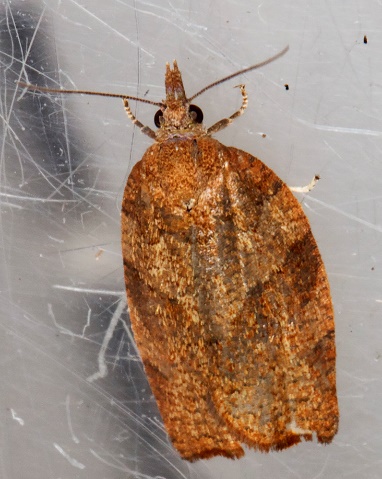 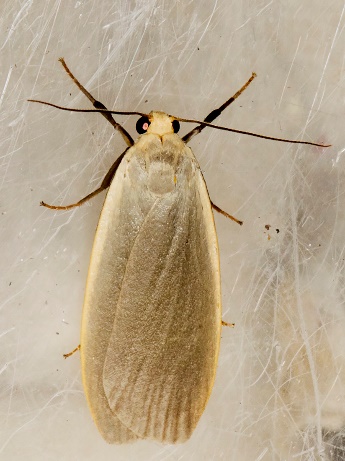 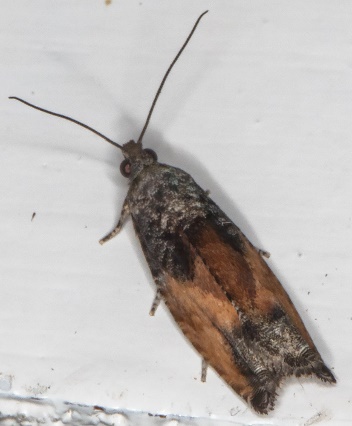 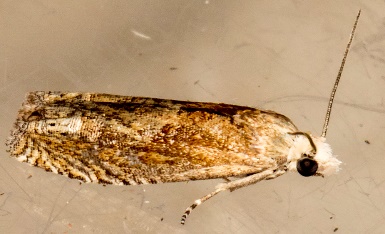 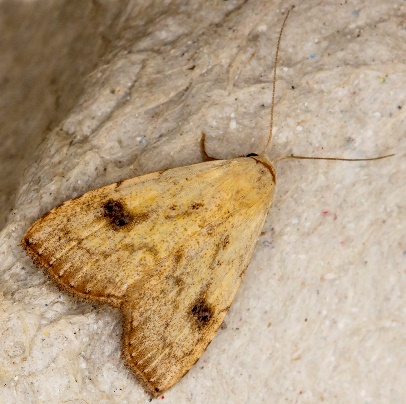  Epinotia nisella Epinotia nisella Eucosma hohenwartiana Eucosma hohenwartiana Straw Dot Straw Dot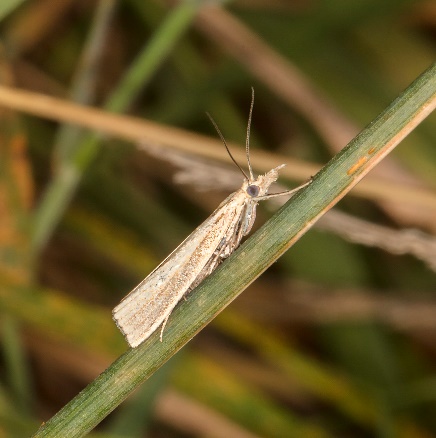 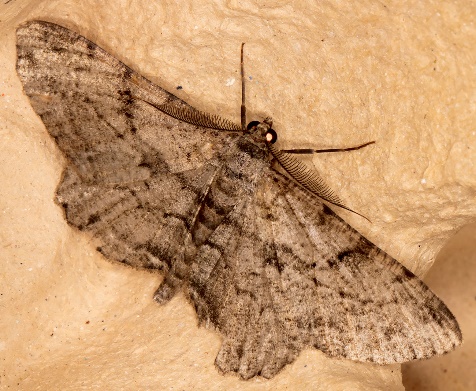 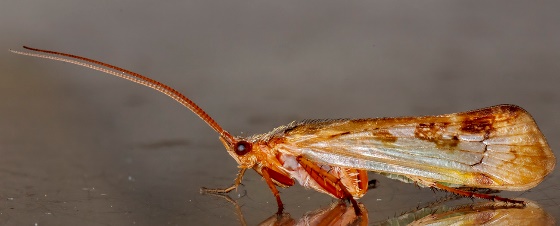 Straw Grass-veneer Straw Grass-veneer Willow Beauty Willow Beauty caddis fly  - unknown typecaddis fly  - unknown type